T.C.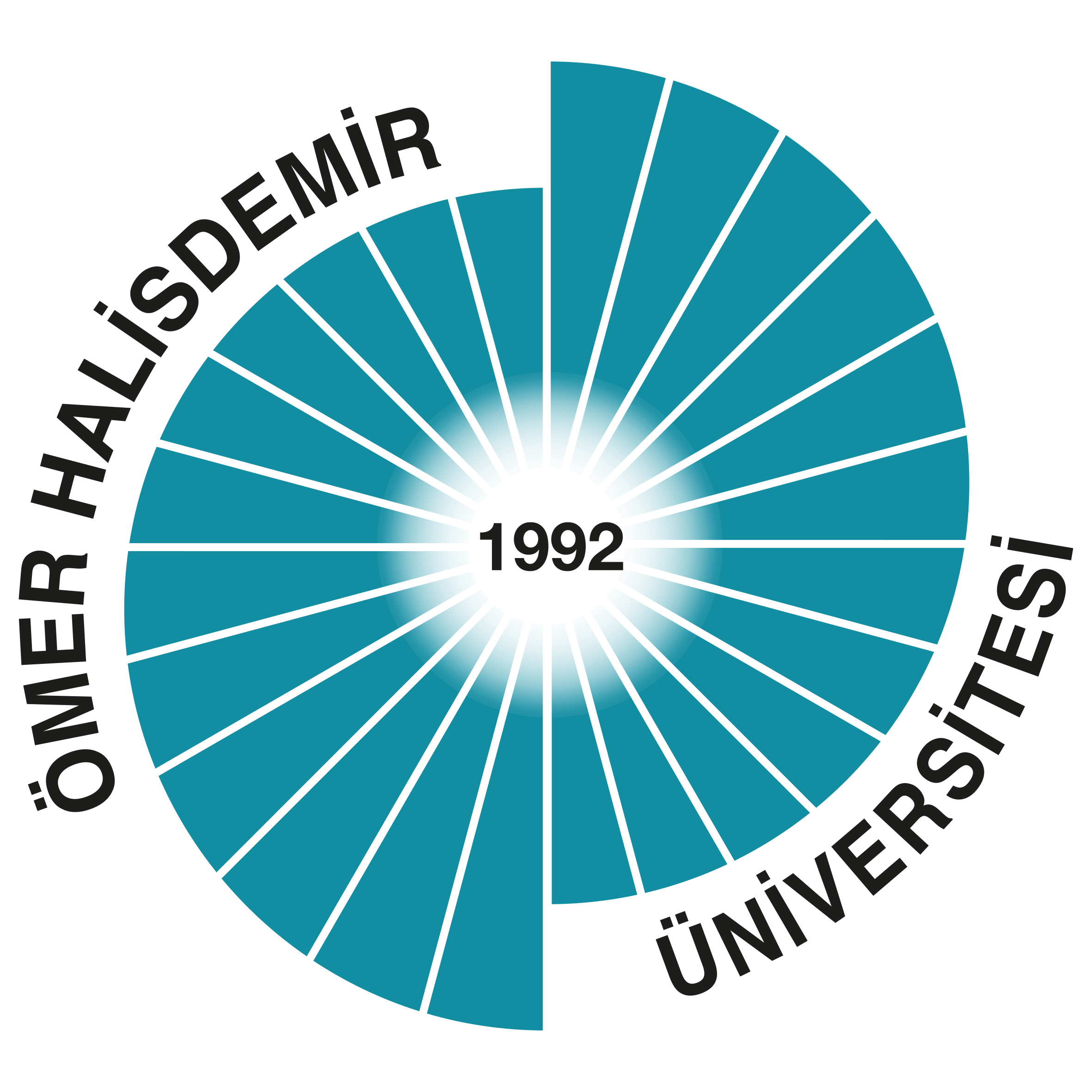 		ÖMER HALİSDEMİR ÜNİVERSİTESİGÖREVLENDİRME BAŞVURU FORMUNot: 1) Görevlendirme başvuru formuna davet belgesi,  toplantı, duyuru veya programının eklenmesi.         2) Bildiri sunacakların ise tam bildiri metinlerinin eklenmesi.											İmza         										       Adı-Soyadı1-ADI-SOYADI2-UNVANI3-BİRİMİ4-BÖLÜMÜ5-ANABİLİM DALI6-GÖREVLENDİRME İSTEMİ:Yurt içi (    ) Yurtdışı (    )6-GÖREVLENDİRME İSTEMİ:Yurt içi (    ) Yurtdışı (    )7-GÖREVİN NİTELİĞİ:Kongre (   ), Konferans (    ), Panel (    ), Seminer (    ), Eğitim (   ), Kurs (   ), Araştırma (   ), İnceleme (    ), Uygulama (    ), Proje (   ), Diğer (    ),7-GÖREVİN NİTELİĞİ:Kongre (   ), Konferans (    ), Panel (    ), Seminer (    ), Eğitim (   ), Kurs (   ), Araştırma (   ), İnceleme (    ), Uygulama (    ), Proje (   ), Diğer (    ),8-GÖREVLENDİRİLECEK ETKİNLİĞE KATILMA NEDENİ:Oturum Başkanı olarak (   ), Derneğin Yönetim Kurulu Üyesi (   ), Bildiri ile (  ), Dinleyici olarak (    ),Düzenleme Kurulunda (  ), Konuşmacı olarak (  ), Uzmanlık Alanında Kursa Katılmak (  ), Rapor ile (   ), Diğer (belirtiniz)8-GÖREVLENDİRİLECEK ETKİNLİĞE KATILMA NEDENİ:Oturum Başkanı olarak (   ), Derneğin Yönetim Kurulu Üyesi (   ), Bildiri ile (  ), Dinleyici olarak (    ),Düzenleme Kurulunda (  ), Konuşmacı olarak (  ), Uzmanlık Alanında Kursa Katılmak (  ), Rapor ile (   ), Diğer (belirtiniz)9-GÖREVİN İÇERİĞİ:9-GÖREVİN İÇERİĞİ:10-GÖREVİN ZORUNLULUĞU VE GEREKLİLİĞİ:10-GÖREVİN ZORUNLULUĞU VE GEREKLİLİĞİ:11-ETKİNLİĞİN VEYA ÇALIŞILACAK KURUMUN AÇIK ADI VE YERİ:11-ETKİNLİĞİN VEYA ÇALIŞILACAK KURUMUN AÇIK ADI VE YERİ:12-GÖREVLENDİRİLECEK ETKİNLİĞİN PROGRAMI:12-GÖREVLENDİRİLECEK ETKİNLİĞİN PROGRAMI:13-ETKİNLİK PROGRAMININ SÜRESİ VE TARİHLERİ:13-ETKİNLİK PROGRAMININ SÜRESİ VE TARİHLERİ:14-GÖREVLENDİRME İÇİN MALİ KAYNAK:Yolluksuz ve Yevmiyesiz (   ), Yolluklu ve Yevmiyeli (   ), Başka Kurumdan Ücret (   ),  Diğer (   )    Açıklama:14-GÖREVLENDİRME İÇİN MALİ KAYNAK:Yolluksuz ve Yevmiyesiz (   ), Yolluklu ve Yevmiyeli (   ), Başka Kurumdan Ücret (   ),  Diğer (   )    Açıklama:15-ETKİNLİKTE SUNULACAK BİLDİRİ (LER) VEYA RAPOR (LAR) VEYA KONUŞMACININ AÇIK ADI; (Bildiriyi Hazırlayanların Adı Yayın Sırasına Göre Yazılarak)15-ETKİNLİKTE SUNULACAK BİLDİRİ (LER) VEYA RAPOR (LAR) VEYA KONUŞMACININ AÇIK ADI; (Bildiriyi Hazırlayanların Adı Yayın Sırasına Göre Yazılarak)